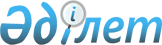 "Үржар ауданы ауылдық округтерінің 2018-2020 жылдарға арналған бюджеті туралы" Үржар аудандық мәслихатының 2017 жылғы 27 желтоқсандағы № 23-230/VI шешіміне өзгерістер енгізу туралы
					
			Күшін жойған
			
			
		
					Шығыс Қазақстан облысы Үржар аудандық мәслихатының 2018 жылғы 26 маусымдағы № 29-302/VI шешімі. Шығыс Қазақстан облысы Әділет департаментінің Үржар аудандық Әділет басқармасында 2018 жылғы 28 маусымда № 5-18-158 болып тіркелді. Күші жойылды - Шығыс Қазақстан облысы Үржар аудандық мәслихатының 2019 жылғы 25 қаңтардағы № 37-410/VI шешімімен
      Ескерту. Күші жойылды - Шығыс Қазақстан облысы Үржар аудандық мәслихатының 25.01.2019 № 37-410/VI шешімімен (01.01.2019 бастап қолданысқа енгізіледі).

      РҚАО-ның ескертпесі.

      Құжаттың мәтінінде түпнұсқаның пунктуациясы мен орфографиясы сақталған.
      Қазақстан Республикасының 2008 жылғы 4 желтоқсандағы Бюджет кодексінің 109-1 бабына, Қазақстан Республикасының 2001 жылғы 23 қаңтардағы "Қазақстан Республикасындағы жергілікті мемлекеттік басқару және өзін-өзі басқару туралы" Заңының 6 бабы 1 тармағының 1) тармақшасына және Үржар аудандық мәслихатының 2018 жылғы 19 маусымындағы № 28-286/VI "2018-2020 жылдарға арналған Үржар ауданының бюджеті туралы" Үржар аудандық мәслихатының 2017 жылғы 22 желтоқсандағы №22-210/VI шешіміне өзгерістер енгізу туралы" (Нормативтік құқықтық актілерді мемлекеттік тіркеу Тізілімінде 5-18-156 нөмірімен тіркелген) шешіміне сәйкес, Үржар аудандық мәслихаты ШЕШІМ ҚАБЫЛДАДЫ:
      "Үржар ауданы ауылдық округтерінің 2018-2020 жылдарға арналған бюджеті туралы" Үржар аудандық мәслихатының 2017 жылғы 27 желтоқсандағы № 23-230/VI (Нормативтік құқықтық актілерді мемлекеттік тіркеу Тізілімінде 5419 нөмірімен тіркелген, 2018 жылғы 18 қаңтардағы Қазақстан Республикасының нормативтық құқықтық актілерінің электрондық түрдегі Эталондық бақылау банкінде, "Пульс времени/Уақыт тынысы" газетінің 2018 жылдың 25 қаңтарында жарияланған) шешіміне мынадай өзгерістер енгізілсін:
      4 тармақ келесі редакцияда жазылсын:
      "4. Үржар ауданының Бестерек округінің 2018-2020 жылдарға арналған бюджеті тиісінше 10, 11 және 12 қосымшаларға сәйкес, соның ішінде 2018 жылға мынадай көлемдерде:
      1) кірістер – 26 524,0 мың теңге, соның ішінде:
      салықтық түсімдер – 3 831,0 мың теңге; 
      салықтық емес түсімдер – 45,0 мың теңге; 
      трансферттер түсімдері – 22 648,0 мың теңге;
      2) шығындар – 26 524,0 мың теңге;
      3) бюджет тапшылығы (профициті) – 0,0 мың теңге;
      4) бюджет тапшылығын қаржыландыру (профицитін пайдалану) – 0,0 мың теңге.";
      5 тармақ келесі редакцияда жазылсын:
      "5. Үржар ауданының Қабанбай ауылдық округінің 2018-2020 жылдарға арналған бюджеті тиісінше 16, 17 және 18 қосымшаларға сәйкес, соның ішінде 2018 жылға мынадай көлемдерде:
      1) кірістер – 32 237,0 мың теңге, соның ішінде:
      салықтық түсімдер –15 552,0 мың теңге; 
      салықтық емес түсімдер – 0,0 мың теңге; 
      трансферттер түсімдері – 16 685,0 мың теңге;
      2) шығындар – 32 237,0 мың теңге;
      3) бюджет тапшылығы (профициті) – 0,0 мың теңге;
      4) бюджет тапшылығын қаржыландыру (профицитін пайдалану) – 0,0 мың теңге.";
      аталған шешімнің 10 және 13 қосымшалары осы шешімнің 1 және 2 қосымшаларына сәйкес жаңа редакцияда жазылсын.
      2. Осы шешім 2018 жылдың 1 қаңтарынан бастап қолданысқа енгізіледі. Үржар ауданы Бестерек ауылдық округінің 2018 жылға арналған бюджеті 2018 жылға арналған Үржар ауданы, Қабанбай ауылдық округінің бюджеті
					© 2012. Қазақстан Республикасы Әділет министрлігінің «Қазақстан Республикасының Заңнама және құқықтық ақпарат институты» ШЖҚ РМК
				
      Сессия төрағасы 

Ж. Саутов

      Үржар аудандық мәслихатының хатшысы 

К. Карашев
Үржар аудандық мәслихатының
2018 жылғы 26 маусымдағы
№ 29-302/VI шешіміне
1 қосымшаҮржар аудандық мәслихатының
2017 жылғы 27 желтоқсандағы
№ 23-230/VI шешіміне
10 қосымша
Санаты
Санаты
Санаты
Санаты
Барлық кірістер 
(мың теңге)
                    
Сыныбы
Сыныбы
Сыныбы
Барлық кірістер 
(мың теңге)
                    
Iшкi сыныбы
Iшкi сыныбы
Барлық кірістер 
(мың теңге)
                    
Атауы
Барлық кірістер 
(мың теңге)
                     1 2 3 4 5
 Кірістер
26 524,0
1
Салықтық түсімдер
3 831,0
01
Табыс салығы
789,0
2
Жеке табыс салығы
789,0
04
Меншiкке салынатын салықтар
3 042,0
1
Мүлiкке салынатын салықтар
80,0
3
Жер салығы
603,0
4
Көлiк құралдарына салынатын салық
2 359,0
2
Салықтық емес түсiмдер
45,0
06
Басқа да салықтық емес түсiмдер
45,0
1
Басқа да салықтық емес түсiмдер
45,0
4
Трансферттер түсімдері
22 648,0
02
Мемлекеттiк басқарудың жоғары тұрған органдарынан түсетiн трансферттер
22 648,0
Функционалдық топ
Функционалдық топ
Функционалдық топ
Функционалдық топ
Функционалдық топ
Барлық шығындар (мың теңге)
Кіші функция
Кіші функция
Кіші функция
Кіші функция
Барлық шығындар (мың теңге)
Бюджеттік бағдарламалардың әкімшісі
Бюджеттік бағдарламалардың әкімшісі
Бюджеттік бағдарламалардың әкімшісі
Барлық шығындар (мың теңге)
Бағдарлама
Бағдарлама
Барлық шығындар (мың теңге)
Атауы
Барлық шығындар (мың теңге) 1 2 3 4 5 6
Шығындар
26 524,0
01
Жалпы сипаттағы мемлекеттiк қызметтер
18 973,0
1
Мемлекеттiк басқарудың жалпы функцияларын орындайтын өкiлдi, атқарушы және басқа органдар
18 973,0
124
Аудандық маңызы бар қала, ауыл, кент, ауылдық округ әкімінің аппараты
18 973,0
001
Аудандық маңызы бар қала, ауыл, кент, ауылдық округ әкімінің қызметін қамтамасыз ету жөніндегі қызметтер
18 973,0
04
Бiлiм беру
500,0
2
Бастауыш, негізгі орта және жалпы орта білім беру
500,0
124
Аудандық маңызы бар қала, ауыл, кент, ауылдық округ әкімінің аппараты
500,0
005
Ауылдық жерлерде оқушыларды жақын жердегі мектепке дейін тегін алып баруды және одан алып қайтуды ұйымдастыру
500,0
06
Әлеуметтiк көмек және әлеуметтiк қамсыздандыру
2 496,0
2
Әлеуметтiк көмек
2 125,0
124
Аудандық маңызы бар қала, ауыл, кент, ауылдық округ әкімінің аппараты
2 125,0
003
Мұқтаж азаматтарға үйде әлеуметтік көмек көрсету
2 125,0
9
Әлеуметтiк көмек және әлеуметтiк қамтамасыз ету салаларындағы өзге де қызметтер
371,0
124
Аудандық маңызы бар қала, ауыл, кент, ауылдық округ әкімінің аппараты
371,0
026
Жергілікті деңгейде халықты жұмыспен қамтуды қамтамасыз ету
371,0
07
Тұрғын үй-коммуналдық шаруашылық
2 555,0
3
Елді-мекендерді көркейту
2 555,0
124
Аудандық маңызы бар қала, ауыл, кент, ауылдық округ әкімінің аппараты
2 555,0
008
Елді мекендердегі көшелерді жарықтандыру
1 500,0
009
Елді мекендердің санитариясын қамтамасыз ету
311,0
011
Елді мекендерді абаттандыру мен көгалдандыру
744,0
12
Көлiк және коммуникация
0,0
1
Автомобиль көлiгi
0,0
124
Аудандық маңызы бар қала, ауыл, кент, ауылдық округ әкімінің аппараты
0,0
013
Аудандық маңызы бар қалаларда, ауылдарда, кенттерде, ауылдық округтерде автомобиль жолдарының жұмыс істеуін қамтамасыз ету
0,0
13
Басқалар
2 000,0
9
Басқалар
2 000,0
124
Аудандық маңызы бар қала, ауыл, кент, ауылдық округ әкімінің аппараты
2 000,0
040
Өңірлерді дамытудың 2020 жылға дейінгі бағдарламасы шеңберінде өңірлерді экономикалық дамытуға жәрдемдесу бойынша шараларды іске асыруға ауылдық елді мекендерді жайластыруды шешуге арналған іс-шараларды іске асыру
2 000,0
15
Трансферттер
0,0
1
Трансферттер
0,0
124
Аудандық маңызы бар қала, ауыл, кент, ауылдық округ әкімінің аппараты 
0,0
043
Бюджеттік алып коюлар
0,0
Бюджет тапшылығы (профициті)
0,0
Бюджет тапшылығын каржыландыру ( профицитін пайдалану)
0,0
16
Қарыздарды өтеу
0,0
1
Қарыздарды өтеу
0,0
124
Аудандық маңызы бар қала, ауыл, кент, ауылдық округ әкімінің аппараты
0,0
054
Аудандық (облыстық маңызы бар қаланың) бюджетінен бөлінген нысыналы мақсатқа сай пайдаланылмаған кредиттерді қайтару
0,0
055
Аудандық (облыстық маңызы бар қаланың) бюджетінен бөлінген пайдаланылмаған бюджеттік кредиттерді қайтару
0,0
056
Аудандық маңызы бар қала, ауыл, кент, ауылдық округ әкімі аппаратының жоғары тұрған бюджет алдындағы борышын өтеу
0,0
8
Бюджет қаражаттарының пайдаланылатын қалдықтары
0,0
01
Бюджет қаражаты қалдықтары
0,0
1
Бюджет қаражатының бос қалдықтары
0,0Үржар аудандық мәслихатының
2018 жылғы 26 маусымдағы
№ 29-302/VI шешіміне
2 қосымшаҮржар аудандық мәслихатының
2017 жылғы 27 желтоқсандағы
№ 23-230/VI шешіміне
13 қосымша
Санаты
Санаты
Санаты
Санаты
Барлық кірістер 
(мың теңге)
                    
Сыныбы
Сыныбы
Сыныбы
Барлық кірістер 
(мың теңге)
                    
Iшкi сыныбы
Iшкi сыныбы
Барлық кірістер 
(мың теңге)
                    
Атауы
Барлық кірістер 
(мың теңге)
                     1 2 3 4 5
Кірістер
32 237,0
1
Салықтық түсімдер
15 552,0
01
Табыс салығы
6 822,0
2
Жеке табыс салығы
6 822,0
04
Меншiкке салынатын салықтар
8 730,0
1
Мүлiкке салынатын салықтар
875,0
3
Жер салығы
2 181,0
4
Көлiк құралдарына салынатын салық
5 674,0
2
Салықтық емес түсiмдер
0,0
4
Трансферттер түсімдері
16 685,0
02
Мемлекеттiк басқарудың жоғары тұрған органдарынан түсетiн трансферттер
16 685,0
Функционалдық топ
Функционалдық топ
Функционалдық топ
Функционалдық топ
Функционалдық топ
Барлық шығындар (мың теңге)
Кіші функция
Кіші функция
Кіші функция
Кіші функция
Барлық шығындар (мың теңге)
Бюджеттік бағдарламалардың әкімшісі
Бюджеттік бағдарламалардың әкімшісі
Бюджеттік бағдарламалардың әкімшісі
Барлық шығындар (мың теңге)
Бағдарлама
Бағдарлама
Барлық шығындар (мың теңге)
Атауы
Барлық шығындар (мың теңге) 1 2 3 4 5 6
Шығындар
32 237,0
01
Жалпы сипаттағы мемлекеттiк қызметтер
23 695,0
1
Мемлекеттiк басқарудың жалпы функцияларын орындайтын өкiлдi, атқарушы және басқа органдар
23 695,0
124
Аудандық маңызы бар қала, ауыл, кент, ауылдық округ әкімінің аппараты
23 695,0
001
Аудандық маңызы бар қала, ауыл, кент, ауылдық округ әкімінің қызметін қамтамасыз ету жөніндегі қызметтер
20 195,0
022
Мемлекеттік органның күрделі шығыстары
3 500,0
06
Әлеуметтiк көмек және әлеуметтiк қамсыздандыру
2 822,0
2
Әлеуметтiк көмек
2 204,0
124
Аудандық маңызы бар қала, ауыл, кент, ауылдық округ әкімінің аппараты
2 204,0
003
Мұқтаж азаматтарға үйде әлеуметтік көмек көрсету
2 204,0
9
Әлеуметтiк көмек және әлеуметтiк қамтамасыз ету салаларындағы өзге де қызметтер
618,0
124
Аудандық маңызы бар қала, ауыл, кент, ауылдық округ әкімінің аппараты
618,0
026
Жергілікті деңгейде халықты жұмыспен қамтуды қамтамасыз ету
618,0
07
Тұрғын үй-коммуналдық шаруашылық
1 605,0
3
Елді-мекендерді көркейту
1 605,0
124
Аудандық маңызы бар қала, ауыл, кент, ауылдық округ әкімінің аппараты
1 605,0
008
Елді мекендердегі көшелерді жарықтандыру
0,0
009
Елді мекендердің санитариясын қамтамасыз ету
473,0
011
Елді мекендерді абаттандыру мен көгалдандыру
1 132,0
13
Басқалар
4 115,0
9
Басқалар
4 115,0
124
Аудандық маңызы бар қала, ауыл, кент, ауылдық округ әкімінің аппараты
4 115,0
040
Өңірлерді дамытудың 2020 жылға дейінгі бағдарламасы шеңберінде өңірлерді экономикалық дамытуға жәрдемдесу бойынша шараларды іске асыруға ауылдық елді мекендерді жайластыруды шешуге арналған іс-шараларды іске асыру
4 115,0
15
Трансферттер
0,0
1
Трансферттер
0,0
124
Аудандық маңызы бар қала, ауыл, кент, ауылдық округ әкімінің аппараты 
0,0
043
Бюджеттік алып коюлар
0,0
 Бюджет тапшылығы (профициті) 
0,0
Бюджет тапшылығын каржыландыру ( профицитін пайдалану)
0,0
16
Қарыздарды өтеу
0,0
1
Қарыздарды өтеу
0,0
124
Аудандық маңызы бар қала, ауыл, кент, ауылдық округ әкімінің аппараты
0,0
054
Аудандық (облыстық маңызы бар қаланың) бюджетінен бөлінген нысыналы мақсатқа сай пайдаланылмаған кредиттерді қайтару
0,0
8
Бюджет қаражаттарының пайдаланылатын қалдықтары
0,0
01
Бюджет қаражаты қалдықтары
0,0
1
Бюджет қаражатының бос қалдықтары
0,0